REPUBLIKA SLOVENIJA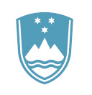 Ministrstvo za obramboVojkova cesta 55, 1000 Ljubljana		T: 01 471 22 11		F: 01 471 29 78 		E: glavna.pisarna@mors.si		www.mors.siŠtevilka: 	430-400/2021-2Datum: 	22.10.2021 Vabimo vas, da nam na podlagi Navodila o postopkih oddaje javnih naročil nižje vrednosti v Ministrstvu za obrambo (MO št. 0070-26/2020-9, z dne 04.01.2021) in Zakona o interventnih ukrepih za zajezitev epidemije covid -19 in omilitev posledic za državljane in gospodarstvo (Uradni list RS, št. 49/2020, z dne 10.04.2020) posredujete ponudbo za izvedbo javnega naročila po postopku nižje vrednosti.Ponudnik mora, do objavljenega roka za oddajo ponudb, spremljati in upoštevati vse naročnikove dodatne objave v zvezi s predmetnim javnim naročilom, na isti spletni strani, kot je objavljeno povabilo javnega naročila!1.  Oznaka in predmet javnega naročilaOznaka javnega naročila: MORS 357/2021-JNNVPredmet javnega naročila je izdelava projektne dokumentacije  (IZP in PZI) za ureditev večnamenskega prostora v objektu Roland v Vojašnici Ivana Cankarja na Vrhniki.OPIS PREDMETA NAROČILA S TEHNIČNIMI ZAHTEVAMI IN DRUGIMI POGOJIPri izvedbi storitve se mora upoštevati Projektna naloga, št. 430-17/2021-72, z dne 20.09.2021, ki je priloga povabilni dokumentaciji.Predmet naročila obsega: Posnetek Obstoječega stanja objektov v skladu s Pravilnikom o podrobnejši vsebini dokumentacije in obrazcih, povezanih z graditvijo objektov (Uradni list RS, št. 36/18, 51/18 – popr. in 197/20),Idejno zasnovo (IZP) za pridobitev projektnih in drugih pogojev v skladu s Pravilnikom o podrobnejši vsebini dokumentacije in obrazcih, povezanih z graditvijo objektov (Uradni list RS, št. 36/18, 51/18 – popr. in 197/20), vključno s tehnološkim načrtom opreme telovadnice (faza IZP) in rekapitulacijo ocene vseh stroškov gradnje. IZP mora po obsegu smiselno ustrezati vsebinam iz 5. in 6. čl. istega pravilnika.;pridobi projektne in druge pogoje, mnenja oziroma soglasja v kolikor je to potrebno,Projekt za izvedbo gradnje (PZI) v skladu s Pravilnikom o podrobnejši vsebini dokumentacije in obrazcih, povezanih z graditvijo objektov (Uradni list RS, št. 36/18, 51/18 – popr. in 197/20) in Uredbo o zelenem javnem naročanju (Uradni list RS, št. 51/17), vključno s tehnološkim načrtom telovadnice in popisi obrtniških in instalacijskih (GOI) del. PZI mora po obsegu smiselno ustrezati vsebinam iz 16. 17., 19. in  21. člena istega pravilnika.;Požarno zasnovo in Požarno študijo v skladu z Zakonom o varstvu pred požarom (Uradni list RS; št. 9/11, 83/12, 61/17- GZ in 189/20-ZFRO) in Pravilnikom o zasnovi in študiji požarne varnosti (Uradni list RS, št. 12/13, 49/13 in 61/17 – GZ),Izdelava Varnostnega načrta na podlagi Uredbe o zagotavljanju varnosti in zdravja pri delu na začasnih in premičnih gradbiščih (Uradni list RS, št. 83/05 in 43/11 – ZVZD-1), Izdelava Načrta za gospodarjenje z gradbenimi odpadki (NGO) na podlagi Uredbe o ravnanju z odpadki, ki nastanejo pri gradbenih delih (Uradni list RS, št. 34/08.Načrtovanje in projektiranje ureditve predmetne stavbe se mora izvajati v skladu z Gradbenim zakonom (Uradni list RS, št. 61/17, 72/17 – popr., 65/20 in 15/21 – ZDUOP), veljavnimi domačimi in mednarodnimi predpisi, standardi, normativi, priporočili ter ostalo veljavno gradbeno zakonodajo, še posebej s tisto, ki obravnava tovrstno področje. Projektant mora posebno pozornost nameniti rešitvam, ki podpirajo vse bistvene in druge zahteve za stavbe (GZ) vključno z varčevanjem z energijo in rabo obnovljivih virov energije.Dokumentacija v elektronski obliki mora biti za tekstualni del projektne dokumentacije shranjena v obliki zapisa .doc (zadnja verzija MS Word), tabele in predračuni s količinami v obliki zapisa .xls (zadnja verzija MS Excel) in načrti v obliki zapisa, ki bo povezljiv s programom AutoCAD (zadnja varzija za MS Windows). Vsi zapisi na CD-ju morajo biti shranjeni v obliki, ki omogoča naročniku nadaljnjo obdelavo, dodelavo, spreminjanje, shranjevanje in izpisovanje.Izvajalec mora pri izdelavi projektne dokumentacije upoštevati veljavno zakonodajo. Upoštevati mora Pravilnik o podrobnejši vsebini dokumentacije in obrazcih, povezanih z graditvijo objektov (Uradni list RS, št. 36/18 in 51/18 – popr. In 197/20) in izdelati vsak dokument v 4 (štirih) tiskanih izvodih ter v 2 (dveh) izvodih v elektronski obliki na zgoščenki ali USB. Risbe se naročniku predajo v formatu .dwg ali .dxf, vse ostalo pa v .doc in/ali . xls formatu. Izvajalec mora upoštevati Pravilnik o podrobnejši vsebini dokumentacije in obrazcih, povezanih z graditvijo objektov (Uradni list RS, št. 36/18, 51/18 – popr. in 197/20).V primeru naknadnega ugotavljanja pravilnosti oziroma popolnosti izdelane projektne dokumentacije se kot original upoštevajo izvodi, ki so bili naročniku predani v izpisani obliki. Izdelovalec mora pri izdelavi dokumentacije upoštevati tudi druge zakonske in podzakonske veljavne predpise.Ponudnik odda ponudbo za celotno javno naročilo.Ponudnik mora izpolnjevati temeljne okoljske zahteve za gradnjo ter nakup, vgradnjo oziroma montažo naprav in proizvodov in mora zagotoviti, da bo izdelava projektne dokumentacije (IZP in PZI) za ureditev večnamenskega prostora v objektu Roland v Vojašnici Ivana Cankarja na Vrhniki izvedena skladno z zahtevami iz Uredbe o zelenem javnem naročanju (Uradni list RS, št. 51/2017, 64/19 in 121/21) in kot sledi iz primerov okoljskih zahtev in meril, in sicer za:Okoljske zahteve in merila iz primerov 13. Projektiranje oziroma izvedba gradnje stavbPred oddajo ponudbe je možen ogled lokacije in vpogled v arhivsko dokumentacijo obstoječega objekta na sedežu naročnika. Kontaktna oseba za najavo ogleda je ga. Blanka Razpet, tel. 01 471 1806; 030 450 764 ali e-pošta: blanka.razpet@mors.si. Najavo za ogled je potrebno sporočiti najkasneje dva dneva pred rokom za oddajo ponudbe. Na samem ogledu podane informacije ali odgovori na morebiti postavljena vprašanja za naročnika niso zavezujoči. Ponudbena cena mora kriti vse stroške, ki jih ima ponudnik z realizacijo predmeta javnega naročila.Dokumentacija se izdeluje sukcesivno in sicer tako, da naročnik vsako dokončano fazo oziroma storitev potrdi z dokumentom (zapisnikom), ki je podlaga za prehod v naslednjo fazo.Izvajalec bo opravljene storitve obračunaval po cenah na enoto iz svojega ponudbenega predračuna na podlagi dejansko izvedenih storitev.Vsa zahtevana dela se morajo izvajati strokovno in kvalitetno po pravilih stroke, v skladu z v Republiki Sloveniji veljavnimi predpisi (zakoni, pravilniki, standardi, tehničnimi soglasji, tehničnimi navodili, priporočili in normativi). Pogodbena dela morajo ponudniki izvajati s strokovno usposobljenimi delavci oziroma kadrom ter imeti veljavno ustrezno dovoljenje za izvajanje del, predpisano z veljavnimi predpisi.PODIZVAJALCI Ponudnik lahko v celoti sam izvede predmetno javno naročilo ali pa ga del odda v podizvajanje. Ponudnik v razmerju do naročnika v celoti odgovarja za izvedbo prejetega naročila, ne glede na število podizvajalcev. Ponudnik mora v tem primeru v ponudbi predložiti:prilogo P1 – SOGLASJE PODIZVAJALCA;prilogo P2 – UDELEŽBA PODIZVAJALCA;izjavo o omejitvah poslovanja.V kolikor podizvajalec zahteva neposredno plačilo, se šteje, da je neposredno plačilo podizvajalcu obvezno in obveznost zavezuje naročnika in glavnega izvajalca. Kadar namerava ponudnik izvesti javno naročilo s podizvajalcem, ki zahteva neposredno plačilo mora:glavni izvajalec v pogodbi pooblastiti naročnika, da na podlagi potrjenega računa oz. situacije s strani glavnega izvajalca neposredno plačuje podizvajalcu,podizvajalec predloži soglasje, na podlagi katerega naročnik namesto ponudnika poravna podizvajalčevo terjatev do ponudnika,glavni izvajalec svojemu računu ali situaciji priloži račun ali situacijo podizvajalca, ki ga je predhodno potrdil.V primeru, da podizvajalci ne bodo zahtevali neposrednega plačila, bo moral glavni izvajalec najpozneje v 60 dneh od plačila končnega računa oz. situacije poslati svojo pisno izjavo in pisno izjavo podizvajalca, da je podizvajalec prejel plačilo za izvedene storitve, neposredno povezano s predmetom javnega naročila.Glavni izvajalec mora med izvajanjem predmetnega javnega naročila naročnika obvestiti o morebitnih spremembah informacij iz drugega in tretjega odstavka te točke in poslati informacije o novih podizvajalcih, ki jih namerava naknadno vključiti v izvajanje javnega naročila, in sicer najkasneje v petih dnevih po spremembi. V primeru vključitve novih podizvajalcev mora glavni izvajalec skupaj z obvestilom posredovati tudi podatke in dokumente – prilogi P1 in P2 ter izjavo o omejitvah poslovanja.Naročnik bo zavrnil predlog za zamenjavo podizvajalca oz. vključitev novega podizvajalca, če bi to lahko vplivalo na nemoteno izvajanje ali dokončanje del in če novi podizvajalec ne izpolnjuje pogojev, ki jih je postavil naročnik v dokumentaciji v zvezi z oddajo javnega naročila. Naročnik bo o morebitni zavrnitvi novega podizvajalca obvestil glavnega izvajalca najpozneje v desetih dneh od prejema predloga.Finančno zavarovanje za dobro izvedbo pogodbenih obveznosti Izbrani ponudnik je dolžan bančno garancijo ali kavcijsko zavarovanje pri zavarovalnici za dobro izvedbo pogodbenih obveznosti, po vzorcu iz razpisne dokumentacije (Priloga G1), naročniku predložiti najkasneje v roku 35 (petintrideset) dni od sklenitve pogodbe, in sicer v višini 10 % pogodbene vrednosti (z DDV). Veljavnost finančnega zavarovanja za dobro izvedbo pogodbenih obveznosti mora biti še 120 dni po izteku pogodbenega roka za izvedbo del.Zavarovanje odgovornostiPonudnik mora podpisati izjavo o izpolnjevanju pogojev glede opravljanja dejavnosti opredeljene kot arhitekturno in tehnično projektiranje, v skladu s 14. in 15. členom Zakona o arhitekturni in inženirski dejavnosti (Uradni list RS, št. 61/17) za:Odgovornost za škodo:Da ima zavarovano odgovornost za škodo oziroma zavaruje dejavnost, ki je predmet naročila, skladno s 15. členom Zakona o arhitekturni in inženirski dejavnosti (Uradni list RS, št. 61/17), ki bi utegnila nastati investitorju oziroma naročniku in tretjim osebam v zvezi z opravljanjem dejavnosti. Višina letne zavarovalne vsote mora ustrezati določeni minimalni višini iz 15. člena ZAID.Pooblaščeni arhitekt ali pooblaščeni inženir:Gospodarski subjekt lahko opravlja dejavnost na področju poklicnih nalog pooblaščenih arhitektov in inženirjev, če izpolnjuje pogoje, navedene v 2. odstavku 14. člena Zakona o arhitekturni in inženirski dejavnosti (Uradni list RS, št. 61/17).DOKAZILO:	izjava - Priloga 4,podpisana, žigosana ter skenirana veljavna zavarovalna polica za predmet naročila.Naročnik si pridržuje pravico od ponudnikov zahtevati predložitev dokazil - fotokopije potrdil o izpolnjevanju navedenih pogojev.Reference izvajalca        Ponudnik (projektant) mora izkazati, da je kvalitetno in strokovno izdelal najmanj 2 (dve) projektni dokumentaciji (IZP in DGD in/ali PZI) za novogradnjo ali rekonstrukcijo ali vzdrževalna dela za zahtevne objekte, ki spadajo pod klasifikacijo CC-SI 1130, 1220, 1230, 126-vsi, 2412 (tudi nezahtevni objekti)  iz priloge 1 Uredbe o razvrščanju objektov (Uradni list RS, št. 37/18), katerih skupna investicijska vrednost GOI del je presegala 20.000,00 EUR z DDV, opravljenih v zadnjih 5 (petih) letih pred datumom oddaje ponudbe, kar izkaže z izpolnjenim seznamom in s predložitvijo potrdil – izjav naročnikov, v katerih mora biti za opravljene storitve navedena vrednost pogodbe, naziv in klasifikacija objekta ter njegova lokacija, datum opravljenih del z navedbo, da so bile opravljene po predpisih stroke in pravočasno zaključene ter z navedbo podatkov naročnika. Ponudnik lahko za posamezno referenco poda referenco prijavljenega podizvajalca v okviru oddane ponudbene dokumentacije.DOKAZILA:Referenčna lista ponudnikov - Priloga R1 in potrjena referenčna potrdila – Priloga R2.Ponudnik lahko priloži referenčna potrdila iz razpisov drugih naročnikov. V tem primeru bo naročnik upošteval referenčna potrdila, ki bodo vsebovala vse zahtevane podatke iz priloženih posameznih referenčnih potrdil, v skladu z razpisno dokumentacijo.  Naročnik si pridržuje pravico od ponudnikov zahtevati predložitev dokazil (kopija pogodbe s popisom del za vsako posamezno referenco).        Vodja projekta – pooblaščeni inženir s področja gradbeništva ali tehnologije ali pooblaščeni arhitekt mora izkazati, da je kvalitetno in strokovno projektiral najmanj 2 (dve) projektni dokumentaciji (IZP in DGD in/ali PZI) za novogradnjo ali rekonstrukcijo ali vzdrževalna dela za zahtevne objekte, ki spadajo pod klasifikacijo CC-SI 1130, 1220, 1230, 126-vsi, 2412 (tudi nezahtevni objekti) iz priloge 1 Uredbe o razvrščanju objektov (Uradni list RS, št. 37/18), katerih skupna investicijska vrednost GOI del je presegala 20.000 EUR z DDV, opravljenih v zadnjih 5 (petih) letih pred datumom oddaje ponudbe, kar izkaže z izpolnjenim seznamom in s predložitvijo potrdil – izjav naročnikov, v katerih mora biti za opravljene storitve navedena vrednost pogodbe, naziv in klasifikacija objekta ter njegova lokacija, datum opravljenih del z navedbo, da so bile opravljene po predpisih stroke in pravočasno zaključene ter z navedbo podatkov naročnika. Ponudnik lahko za posamezno referenco poda referenco prijavljenega podizvajalca v okviru oddane ponudbene dokumentacije. DOKAZILA:Referenčna lista ponudnikov - Priloga R1.1 in potrjena referenčna potrdila – Priloga R2.1.Ponudnik lahko priloži referenčna potrdila iz razpisov drugih naročnikov. V tem primeru bo naročnik upošteval referenčna potrdila, ki bodo vsebovala vse zahtevane podatke iz priloženih posameznih referenčnih potrdil, v skladu z razpisno dokumentacijo.  Naročnik si pridržuje pravico od ponudnikov zahtevati predložitev dokazil (kopija pogodbe s popisom del za vsako posamezno referenco).Tehnična in kadrovska usposobljenostPonudnik mora biti zanesljiv, sposoben upravljanja, imeti izkušnje in razpolagati s strokovnim kadrom, s katerim bo pri izvedbi storitve izpolnil zahteve in dela izvedel skladno z zahtevami naročnika in skladno s »Popisom del«. Ponudnik razpolaga z zadostnimi tehničnimi zmogljivostmi za izvedbo javnega naročila.Ponudnik k ponudbi priloži podpisano in žigosano izjavo o tehnični in kadrovski usposobljenosti - Priloga 3.Varnostno preverjanjePonudnik mora k ponudbi priložiti izjavo o varnostnem preverjanju – Priloga 3.DOKAZILO:izjava o varnostnem preverjanju – Priloga 3. Zahteve naročnika glede zelenega javnega naročanja:Ponudnik mora upoštevati temeljne okoljske zahteve za gradnjo ter nakup, vgradnjo oziroma montažo naprav in proizvodov in bo zagotovil, da bo izdelava projektne dokumentacije (IZP in PZI) za ureditev večnamenskega prostora v objektu Roland v Vojašnici Ivana Cankarja na Vrhniki izvedena skladno z zahtevami in kot sledi iz primerov okoljskih zahtev in meril Uredbe o zelenem javnem naročanju (Uradni list RS, št. 51/2017, 64/19 in 121/21).DOKAZILO:V primeru, da ponudnik predloži za dokazilo o izpolnjevanju okoljskih zahtev izjavo, naj ponudnik poda izjavo v za to predvidenem obrazcu - Izjava – Priloga 3 (kjer je ta dopustna).V primeru,  da za dokazovanje ustreznosti ponudbe vezano na izpolnjevanje okoljskih zahtev izjava ni predvidena, ponudnik za dokazovanje priloži vsaj eno od zahtevanih dokazil.2. Rok in način oddaje ponudbPonudnik odda elektronsko ponudbo, ki mora biti izdelana v slovenskem jeziku na e-naslov: glavna.pisarna@mors.si do vključno 15.11.2021 do 12. ure, pri čemer v zadevo navede: »PONUDBA – MORS 357/2021 – JNNV, izdelava projektne dokumentacije (IZP in PZI) za ureditev večnamenskega prostora v objektu Roland v Vojašnici Ivana Cankarja na Vrhniki«. Ponudbena dokumentacija naj bo skenirana in pravilno označena.Ponudba, skupaj s ponudbeno dokumentacijo, mora veljati 90 dni od datuma določenega za oddajo ponudbe, kar ponudnik potrdi z oddajo ponudbe.Če bo ponudba predložena po poteku datuma in ure, navedene v povabilu k oddaji ponudbe, se šteje, da je vložena prepozno. V kolikor zaradi objektivnih okoliščin v roku veljavnosti ponudbe ne pride do podpisa pogodbe, lahko naročnik zahteva od ponudnikov podaljšanje roka za veljavnost ponudbe, vendar ne več kot za 60 dni. Zahteve in odgovori v zvezi s podaljšanjem ponudb morajo biti v pisni obliki.3. Pojasnila in rok za pojasnila povabila k oddaji ponudbeVprašanja vezana na javno naročilo, ponudniki pošljejo na e-naslov: glavna.pisarna@mors.si, s pripisom: »MORS 357/2021-JNNV«, najkasneje do 08.11.2021 do 12:00 ure.Naročnik bo odgovor objavil na Portalu GOV.SI. Ponudnik mora, do navedenega roka za oddajo ponudb, spremljati in upoštevati vse naročnikove dodatne objave, v zvezi s predmetnim javnim naročilom!Podatki o udeležbi fizičnih in pravnih oseb v lastništvu ponudnikaSkladno s šestim odstavkom 14. člena Zakona o integriteti in preprečevanju korupcije (Uradni list RS št. 45/10 s spremembami in dopolnitvami) se ponudnik zavezuje, da bo naročniku, na njegov poziv in na predloženem obrazcu, pred sklenitvijo pogodbe v vrednosti nad 10.000 EUR brez DDV, zaradi zagotovitve transparentnosti posla in preprečitvi korupcijskih tveganj, posredoval izjavo oz. podatke o udeležbi fizičnih in pravnih oseb v lastništvu ponudnika, vključno z udeležbo tihih družbenikov, ter o gospodarskih subjektih, za katere se glede na določbe zakona, ki ureja gospodarske družbe, šteje, da so povezane družbe z ponudnikom. Če ponudnik predloži lažno izjavo oz. da neresnične podatke o navedenih dejstvih, ima to za posledico ničnost pogodbe. 5.	Vsebnost ponudbePonudbena dokumentacija mora vsebovati: izpolnjeno, podpisano in žigosano Prilogo 1 – osnovni podatki o ponudniku,izpolnjeno, podpisano in žigosano Prilogo 2 – ponudba-cene, s ponudbo, podpisan in žigosan vzorec pogodbe,prilogo P1 – SOGLASJE PODIZVAJALCA,prilogo P2 – UDELEŽBA PODIZVAJALCA,Podpisana, žigosana in skenirana veljavna zavarovalna polica za predmet naročilapriloga izjava;prilogo - Izjava o omejitvah poslovanja,Dokazila v zvezi z izpolnjevanjem zahtev iz tehničnih in drugih pogojev za sodelovanje na javnem razpisu,morebiti druge zahtevane priloge.6. Predviden rok izvedbe105 koledarskih dni od uvedbe v delo, in sicer:Za izdelavo posnetkov obstoječega stanja objekta in izdelavo idejne zasnove (IDZ) za ureditev večnamenskega prostora v objektu Roland, v skladu s Pravilnikom o podrobnejši vsebini dokumentacije in obrazcih, povezanih z graditvijo objektov (Uradni list RS, št. 36/18, 51/18 – popr. in 197/20), vključno s tehnološkim načrtom opreme športne dvorane in rekapitulacijo ocene vseh stroškov gradnje ter pridobitev projektnih pogojev, mnenj in soglasij« je 60 (šestdeset) koledarskih dni od dneva uvedbe izvajalca v delo;za izdelavo Projekta za izvedbo gradnje (PZI) za ureditev večnamenskega prostora v objektu Roland, v skladu s Pravilnikom o podrobnejši vsebini dokumentacije in obrazcih, povezanih z graditvijo objektov (Uradni list RS, št. 36/18, 51/18 – popr. in 197/20), vključno s tehnološkim načrtom športne dvorane in popisi gradbeno, obrtniških in instalacijskih (GOI) del je 45 (petinštirideset) koledarskih dni od potrditve IZP, vključno s tehnološkim načrtom opreme športne dvorane, izdelavo Varnostnega načrta na podlagi Uredbe o zagotavljanju varnosti in zdravja pri delu na začasnih in premičnih gradbiščih (Uradni list RS, št. 83/05 in 43/11 – ZVZD-1), Načrta za gospodarjenje z gradbenimi odpadki (NGO) na podlagi Uredbe o ravnanju z odpadki, ki nastanejo pri gradbenih delih (Uradni list RS, št. 34/08), Požarno zasnovo in Požarno študijo v skladu z Zakonom o varstvu pred požarom (Uradni list RS; št. 9/11, 83/12, 61/17- GZ in 189/20-ZFRO) in Pravilnikom o zasnovi in študiji požarne varnosti (Uradni list RS, št. 12/13, 49/13 in 61/17 – GZ), s strani naročnika.7. Cena in način plačilaZahteve glede strukture cene:Ponudnik izpolni »PONUDBA/CENE«, kot je zahtevano v PRILOGI 2, zajeti morajo biti popolnoma vsi stroški in popusti, naročnik naknadno ne bo priznaval nikakršnih stroškov.Ponudnik mora navesti ponudbene cene na naslednji način:cena posamezne storitve na enoto mere mora biti izražena v EUR, vsaj na 2 decimalni mesti;skupna vrednost ponudbe z in brez DDV ter skupna vrednost DDV morata biti izraženi na 2 decimalni mesti sicer bo naročnik vrednost na dve decimalni mesti zaokrožil sam upoštevajoč splošno veljavna pravila zaokroževanja vrednosti, če cena ne bo zapisana z decimalnimi mesti, bo naročnik na prvih dveh decimalnih mestih upošteval vrednost »nič«;zajeti morajo biti vsi stroški in popusti; naročnik naknadno ne bo priznaval nikakršnih stroškov; ne sme spreminjati vsebine predračuna;izračunana mora biti na rok plačila 30. dan od uradnega prejema računa na naslovu naročnika, z upoštevanjem, da rok plačila začne teči naslednji dan po prejemu listine pri naročniku in mora biti veljavna za čas veljavnosti ponudbe in pogodbe;navedena mora biti skupna vrednost ponudbe za posamezne vrste del; cene na enoto mere iz popisa del oziroma »Predračun« morajo biti fiksne za čas veljavnosti pogodbe;cena vključuje izvedbo storitve na izbrani lokaciji naročnika (INCOTERMS 2020).Naročnik se zaveže e-račun plačati 30. dan, pri čemer začne rok plačila teči naslednji dan po uradnem prejemu listine (e-računa), ki je podlaga za izplačilo, na naročnikovem naslovu. Račun mora biti naslovljen na: Ministrstvo za obrambo, Sektor za gospodarjenje z nepremičninami, Vojkova cesta 61, 1000 Ljubljana, s sklicem na številko 104.V primeru, da e-račun ne bo izpolnjen z zahtevanimi podatki, se e-račun zavrne. Način in merilo za izbor ponudnika Naročnik bo ob izpolnjevanju pogojev, navedenih v poglavju III. - Navodila o načinu dokazovanja ponudnikove sposobnosti za izvedbo javnega naročila, izbral ponudnika za celotno javno naročilo, ob pogoju, da bo njegova ponudba po izvedenem pregledu označena za dopustno, in sicer na podlagi ocenjevalnega merila – ekonomsko najugodnejše ponudbe:Najnižja cena ponudbe – maksimalno 85 točk:  Tc = 85* (cena min/ cena dej)Reference: za vsako dodatno referenco za ponudnika (projektanta), ki jo bo ponudnik navedel (poleg navedenih dveh, ki so pogoj), dobi ponudnik dodatnih 5 točk. Naročnik bo priznal maksimalno 3 dodatne reference.Največje možno število točk je 100.Naročnik bo izbral ponudnika, ki bo zbral najvišje skupno število točk, kot vsoto obeh navedenih ocenjevalnih meril.Naročnik si pred odločitvijo o oddaji JNNV pridružuje pravico do izvedbe pogajanj o vseh elementih ponudbe. Pogajanja so predvidena na sedežu naročnika, o terminu bodo ponudniki pisno obveščeni. Po prejemu končne ponudbe bo naročnik odpravil morebitne računske napake ter preveril dopustnost najugodnejše ponudbe.Obvestilo o izboru in sklenitev pogodbeNaročnik bo sprejel odločitev o izbiri najugodnejšega ponudnika in z izbranim ponudnikom sklenil pogodbo. Naročnik ponudnike o odločitvi o oddaji naročila ne bo posebej obveščal.Naročnik lahko do sklenitve pogodbe, v postopku oddaje javnega naročila, odstopi od izvedbe javnega naročila iz razlogov, da predmeta javnega naročila ne potrebuje več ali da zanj nima več zagotovljenih sredstev.Uroš Korošecsekretar   					             generalni direktor Direktorata za logistikoPoslano:Portal GOV.SIPRILOGA 1 – PODATKI O PONUDNIKUJN MORS 357/2021–JNNV, izdelava projektne dokumentacije (IZP in PZI) za ureditev večnamenskega prostora v objektu Roland v Vojašnici Ivana Cankarja na VrhnikiPONUDBA ŠT.:				, z dne 			.(desni stolpec izpolni ponudnik)PRILOGA G1 Obrazec zavarovanja za dobro izvedbo pogodbenih obveznosti po EPGP-758 Glava s podatki o garantu (zavarovalnici/banki) ali SWIFT ključZa:       (vpiše se upravičenca tj. naročnika javnega naročila)Datum:       (vpiše se datum izdaje)VRSTA ZAVAROVANJA:       (vpiše se vrsta zavarovanja: kavcijsko zavarovanje/bančna garancija)ŠTEVILKA:       (vpiše se številka zavarovanja)GARANT:       (vpiše se ime in naslov zavarovalnice/banke v kraju izdaje)NAROČNIK:       (vpiše se ime in naslov naročnika zavarovanja, tj. v postopku javnega naročanja izbranega ponudnika)UPRAVIČENEC:       (vpiše se naročnika javnega naročila)OSNOVNI POSEL: obveznost naročnika zavarovanja iz pogodbe št.       z dne       (vpiše se številko in datum pogodbe o izvedbi javnega naročila, sklenjene na podlagi postopka z oznako XXXXXX) za       (vpiše se predmet javnega naročila)ZNESEK IN VALUTA:       (vpiše se najvišji znesek s številko in besedo ter valuta)LISTINE, KI JIH JE POLEG IZJAVE TREBA PRILOŽITI ZAHTEVI ZA PLAČILO IN SE IZRECNO ZAHTEVAJO V SPODNJEM BESEDILU:       (nobena/navede se listina)JEZIK V ZAHTEVANIH LISTINAH: slovenskiOBLIKA PREDLOŽITVE: v papirni obliki s priporočeno pošto ali katerokoli obliko hitre pošte ali v elektronski obliki po SWIFT sistemu na naslov       (navede se SWIFT naslova garanta)KRAJ PREDLOŽITVE:       (garant vpiše naslov podružnice, kjer se opravi predložitev papirnih listin, ali elektronski naslov za predložitev v elektronski obliki, kot na primer garantov SWIFT naslov) Ne glede na navedeno, se predložitev papirnih listin lahko opravi v katerikoli podružnici garanta na območju Republike Slovenije. DATUM VELJAVNOSTI: DD. MM. LLLL (vpiše se datum zapadlosti zavarovanja)STRANKA, KI JE DOLŽNA PLAČATI STROŠKE:       (vpiše se ime naročnika zavarovanja, tj. v postopku javnega naročanja izbranega ponudnika)Kot garant se s tem zavarovanjem nepreklicno zavezujemo, da bomo upravičencu izplačali katerikoli znesek do višine zneska zavarovanja, ko upravičenec predloži ustrezno zahtevo za plačilo v zgoraj navedeni obliki predložitve, podpisano s strani pooblaščenega(-ih) podpisnika(-ov), skupaj z drugimi listinami, če so zgoraj naštete, ter v vsakem primeru skupaj z izjavo upravičenca, ki je bodisi vključena v samo besedilo zahteve za plačilo bodisi na ločeni podpisani listini, ki je priložena zahtevi za plačilo ali se nanjo sklicuje, in v kateri je navedeno, v kakšnem smislu naročnik zavarovanja ni izpolnil svojih obveznosti iz osnovnega posla.Katerokoli zahtevo za plačilo po tem zavarovanju moramo prejeti na datum veljavnosti zavarovanja ali pred njim v zgoraj navedenem kraju predložitve.Morebitne spore v zvezi s tem zavarovanjem rešuje stvarno pristojno sodišče v Ljubljani po slovenskem pravu.Za to zavarovanje veljajo Enotna pravila za garancije na poziv (EPGP) revizija iz leta 2010, izdana pri MTZ pod št. 758.								 garant									(žig in podpis)PRILOGA P1 SOGLASJE PODIZVAJALCAMORS 357/2021–JNNV (izdelava projektne dokumentacije (IZP in PZI) za ureditev večnamenskega prostora v objektu Roland v Vojašnici Ivana Cankarja na Vrhniki)(desni stolpec izpolni podizvajalec)ZAHTEVA PODIZVAJALCA ZA NEPOSREDNO PLAČILOV zvezi z javnim naročilom: MORS 357/2021-JNNV, izdelava projektne dokumentacije (IZP in PZI) za ureditev večnamenskega prostora v objektu Roland v Vojašnici Ivana Cankarja na VrhnikiZAHTEVAMO / NE ZAHTEVAMO (OBKROŽI):da nam v primeru, da bomo sodelovali kot podizvajalec naročnik na podlagi potrjenega računa oz. situacije s strani glavnega izvajalca, izvaja neposredna plačila za opravljene storitve;SOGLASJE PODIZVAJALCASoglašamo, da nam naročnik namesto ponudnika oz. glavnega izvajalca: __________________________ poravna našo terjatev do ponudnika oz. glavnega izvajalca. Ta zahteva in soglasje sta sestavni del oz. priloga pogodbe.IZJAVLJAMOda bomo na naročnikov poziv, v postopku javnega naročanja ali pri izvajanju javnega naročila, naročniku v roku 8 (osmih) dni od prejema poziva posredovali podatke o:svojih ustanoviteljih, družbenikih, vključno s tihimi družbeniki, delničarjih, komanditistih ali drugih lastnikih in podatke o lastniških deležih navedenih oseb,gospodarskih subjektih, za katere se glede na določbe zakona, ki ureja gospodarske družbe, šteje, da so z njim povezane družbe,da smo vpisani v enega od poklicnih ali poslovnih registrov, ki se vodijo v državi članici, v kateri ima gospodarski subjekt sedež.__________________ 			______________________________ Kraj in datum 	Žig 	Podpis odgovorne osebe podizvajalcaOPOMBA:V primeru večjega števila podizvajalcev se obrazec fotokopiraPRILOGA P2UDELEŽBA PODIZVAJALCEVMORS 357/2021-JNNV(izdelava projektne dokumentacije (IZP in PZI) za ureditev večnamenskega prostora v objektu Roland v Vojašnici Ivana Cankarja na Vrhniki)V zvezi z javnim naročilom ___________________________________________________ izjavljamo, DA nastopamo s podizvajalcem, in sicer v nadaljevanju navajamo vrednostno udeležbo le-tega:V ponudbi _______ je podizvajalec _______________________________ (naziv) v skupni vrednosti ponudbe udeležen v vrednosti ________________ EUR brez DDV oziroma _________________ EUR z DDV, kar znaša ______ % ponudbene vrednosti, in sicer bo navedeni podizvajalec izvajal ______________________ (navesti del izvedbe) v/na _________________ (navesti kraj izvedbe) do ____________________ (navesti rok izvedbe).OPOMBA:Obrazec je potrebno izpolniti le v primeru, da ponudnik nastopa s podizvajalcemV primeru večjega števila podizvajalcev se obrazec fotokopira.PRILOGA 2 - PONUDBA – CENE: ŠTEVILKA ponudbe_____________, z dne ____________ MORS 357/2021-JNNVPREDMET: izdelava projektne dokumentacije (IZP in PZI) za ureditev večnamenskega prostora v objektu Roland v Vojašnici Ivana Cankarja na VrhnikiPonudbena cena mora kriti vse stroške, ki jih ima ponudnik z realizacijo predmeta povabila.Naročnik naknadno ne bo priznaval nikakršnih stroškov.Izjavljamo, da je naša ponudba za izdelavo projektne dokumentacije (IZP in PZI) za ureditev večnamenskega prostora v objektu Roland v Vojašnici Ivana Cankarja na Vrhniki, v skladu z zahtevami naročnika, ki so navedene v povabilu MORS 357/2021-JNNV in bo sestavni del pogodbe.Rok izvedbe storitve: 	za izdelavo posnetkov obstoječega stanja objekta in izdelavo idejne zasnove, vključno s tehnološkim načrtom opreme športne dvorane in rekapitulacijo ocene vseh stroškov gradnje ter pridobitev projektnih pogojev, mnenj in soglasij: 60 koledarskih dni od uvedbe v delo;za izdelavo Projekta za izvedbo gradnje (PZI), vključno s tehnološkim načrtom športne dvorane, Varnostnega načrta, Načrta za gospodarjenje z gradbenimi odpadki (NGO), Požarno zasnovo in Požarno študijo ter popisi gradbeno, obrtniških in instalacijskih (GOI) del: 45 koledarskih dni od potrditve IZP, vključno s tehnološkim načrtom opreme športne dvorane, s strani naročnika; Cena izražena v EUR  mora biti fiksna za čas trajanja pogodbe.PLAČILNI ROK:  30. dan. Rok plačila začne teči naslednji dan od uradnega prejema e-računa na naslovu naročnika.__________________ 				              ___________________________________     Kraj in datum 		       Žig 	            Podpis odgovorne osebe podizvajalcaPRILOGA R1REFERENČNA LISTA PONUDNIKASeznam izvedenih del, s katerim izkazujemo najmanj 2 (dve) projektni dokumentaciji (IZP in DGD in/ali PZI) za novogradnjo ali rekonstrukcijo ali vzdrževalna dela za zahtevne objekte, ki spadajo pod klasifikacijo CC-SI 1130, 1220, 1230, 126-vsi, 2412 (tudi nezahtevni objekti) iz priloge 1 Uredbe o razvrščanju objektov (Uradni list RS, št. 37/18), katerih skupna investicijska vrednost GOI del je presegala 20.000 EUR z DDV, opravljenih v zadnjih 5 (petih) letih pred datumom oddaje ponudbe, kar izkaže z izpolnjenim seznamom in s predložitvijo potrdil – izjav naročnikov, v katerih mora biti za opravljene storitve navedena vrednost pogodbe, naziv in klasifikacija objekta ter njegova lokacija, datum opravljenih del z navedbo, da so bile opravljene po predpisih stroke in pravočasno zaključene ter z navedbo podatkov naročnika. Ponudnik lahko za posamezno referenco poda referenco prijavljenega podizvajalca v okviru oddane ponudbene dokumentacije. * ponudnik mora predložiti dokazila v obliki izpolnjenih referenčnih potrdil (Priloga R2).* pri navedbi posameznih opravljenih del mora ponudnik vsak posel - pogodbo navesti pod svojo zaporedno številko. Seštevanje pogodbenih zneskov za različne posle – pogodbe ni dovoljeno.PRILOGA R2REFERENČNO POTRDILONaročnik _______________________________________________________________.Kontaktna oseba naročnika za dodatne informacije in preverjanje referenc je ________________________.Telefon kontaktne osebe: _______________________, e-mail: _________________________.POTRJUJEMOda je izvajalec –ponudnik (projektant) ________________________________________________                                                              (podjetje in sedež družbe oziroma samostojnega podjetnika)___________________________ projektiral projektno dokumentacijo (IZP in DGD in/ali PZI) za objekt ______________________________________po klasifikaciji CC-SI _______________________________ po pogodbi št. _______________________, z dne ________ ,  investicijska vrednost GOI del 				 EUR z DDV,  v obdobju od _________ do ____________ .Izjavljamo, da so bila dela izvajalca izvedena strokovno, kvalitetno, pravočasno, v skladu s standardi in zahtevami investitorja in v skladu z določili pogodbe. * ponudnik prilogo kopira in izpolnjeno predloži v številu zahtevanih izvodov oziroma predloži izjave z navedeno vsebino.PRILOGA R1.1REFERENČNA LISTA ZA VODJO PROJEKTA – POOBLAŠČENI INŽENIR S PODROČJA GRADBENIŠTVA ALI TEHNOLOGIJE ALI POOBLAŠČENI ARHITEKT(ime in priimek)Seznam izvedenih del, s katerim Vodja projekta – pooblaščeni inženir s področja gradbeništva ali tehnologije ali pooblaščeni arhitekt izkazuje najmanj 2 (dve) projektni dokumentaciji (IZP in DGD in/ali PZI) za novogradnjo ali rekonstrukcijo ali vzdrževalna dela za zahtevne objekte, ki spadajo pod klasifikacijo CC-SI 1130, 1220, 1230, 126-vsi, 2412 (tudi nezahtevni objekti) iz priloge 1 Uredbe o razvrščanju objektov (Uradni list RS, št. 37/18), katerih skupna investicijska vrednost GOI del je presegala 20.000 EUR z DDV, opravljenih v zadnjih 5 (petih) letih pred datumom oddaje ponudbe, kar izkaže z izpolnjenim seznamom in s predložitvijo potrdil – izjav naročnikov, v katerih mora biti za opravljene storitve navedena vrednost pogodbe, naziv in klasifikacija objekta ter njegova lokacija, datum opravljenih del z navedbo, da so bile opravljene po predpisih stroke in pravočasno zaključene ter z navedbo podatkov naročnika. Ponudnik lahko za posamezno referenco poda referenco prijavljenega podizvajalca v okviru oddane ponudbene dokumentacije. * ponudnik mora predložiti dokazila v obliki izpolnjenih referenčnih potrdil (Priloga R2.1).* pri navedbi posameznih opravljenih del mora ponudnik vsak posel - pogodbo navesti pod svojo zaporedno številko. Seštevanje pogodbenih zneskov za različne posle – pogodbe ni dovoljeno.PRILOGA R2.1REFERENČNO POTRDILONaročnik _______________________________________________________________.Kontaktna oseba naročnika za dodatne informacije in preverjanje referenc je ________________________.Telefon kontaktne osebe: _______________________, e-mail: _________________________.POTRJUJEMOda je vodja projekta  - pooblaščeni inženir gradbeništva ali tehnologije ali pooblaščeni arhitekt                                   (ime in priimek)ZAPS ___________________________ projektiral projektne dokumentacije (IZP in DGD in/ali PZI) za objekt ______________________________________po klasifikaciji CC-SI _______________________________ po pogodbi št. _______________________, z dne ________ ,  investicijska vrednost GOI del 				 EUR z DDV, v obdobju od _________ do ____________ .Izjavljamo, da so bila dela izvajalca izvedena strokovno, kvalitetno, pravočasno, v skladu s standardi in zahtevami investitorja in v skladu z določili pogodbe. * ponudnik prilogo kopira in izpolnjeno predloži v številu zahtevanih izvodov oziroma predloži izjave z navedeno vsebino.PRILOGA 3 IZJAVA O IZPOLNJEVANJU NAROČNIKOVIH ZAHTEVMORS 357/2021–JNNV(Izdelava projektne dokumentacije (IZP in PZI) za ureditev večnamenskega prostora v objektu Roland v Vojašnici Ivana Cankarja na Vrhniki)Izjavljamo, da izpolnjujemo formalne, delovne in tehnične pogoje in imamo ustrezna pooblastila, profesionalne in tehnične zmožnosti, finančne vire in druge pripomočke, sposobnost upravljanja, zanesljivost ter kadre, ki bodo sposobni izvesti razpisana dela.Izjavljamo, da so kadri, ki bodo sodelovali pri izvedbi javnega naročila, primerno strokovno usposobljeni tako, da bodo kvalitetno in strokovno izvedli razpisane storitve.Izjavljamo, da bomo, v kolikor bomo izbrani kot izvajalci tega javnega naročila, naročniku sporočili osebne podatke oseb, ki bodo izvajale storitve tega javnega naročila in bodo podpisale izjavo o soglasju za varnostno preverjanje.PRILOGA 4IZJAVA O IZPOLNJEVANJU POGOJEV GLEDE OPRAVLJANJA DEJAVNOSTI
ARHITEKTURNEGA IN INŽENIRSKEGA PROJEKTIRANJAMORS 357/2021-JNNV(Izdelava projektne dokumentacije (IZP in PZI) za ureditev večnamenskega prostora v objektu Roland v Vojašnici Ivana Cankarja na Vrhniki)V skladu s 14. in 15. členom Zakona o arhitekturni in inženirski dejavnosti (Uradni list RS, št. 61/17, s spremembami in dopolnitvami) izjavljamo za:Odgovornost za škodo:Da imamo zavarovano odgovornost za škodo oziroma zavaruje dejavnost, ki je predmet naročila, skladno s 15. členom Zakona o arhitekturni in inženirski dejavnosti (Uradni list RS, št. 61/17, s spremembami in dopolnitvami), ki bi utegnila nastati investitorju oziroma naročniku in tretjim osebam v zvezi z opravljanjem dejavnosti. Zavarovanje je razvidno iz ponudbe, ki je priloga pogodbePooblaščeni arhitekt ali pooblaščeni inženir:Da izpolnjujemo pogoje, navedene v 2. odstavku 14. člena Zakona o arhitekturni in inženirski dejavnosti (Uradni list RS, št. 61/17, s spremembami in dopolnitvami).Dejavnost na področju poklicnih nalog pooblaščenih arhitektov in inženirjev lahko opravljagospodarski subjekt, ki izpolnjuje naslednje pogoje:da ima v Poslovni register Slovenije vpisano vsaj eno od dejavnosti, ki so s predpisom, ki ureja standardno klasifikacijo dejavnosti, opredeljene kot arhitekturno in tehnično projektiranje, tehnično preizkušanje in analiziranje,da ima za polni delovni čas ali za krajši delovni čas v posebnih primerih v skladu z zakonom, ki ureja delovna razmerja, zaposlenega vsaj enega pooblaščenega arhitekta ali pooblaščenega inženirja; ali če imajo najmanj polovico deležev v družbi družbeniki, ki so pooblaščeni arhitekti ali inženirji ali gospodarski subjekt, ki izpolnjuje pogoje za opravljanje arhitekturne in inženirske dejavnosti iz tega zakona in je eden od pooblaščenih arhitektov ali inženirjev hkrati poslovodni organ; ali če je fizična oseba, ki samostojno opravlja arhitekturno in inženirsko dejavnost za polni delovni čas ali za krajši delovni čas v posebnih primerih v skladu z zakonom, ki ureja delovna razmerja, sama pooblaščeni arhitekt ali pooblaščeni inženir;K tej izjavi si naročnik pridržuje pravico od ponudnikov zahtevati za pooblaščenega arhitekta oz. pooblaščenega inženirja fotokopijo potrdila o izpolnjevanju navedenih pogojev.PRILOGAIZJAVA O OMEJITVAH POSLOVANJA1MORS 357/2021-JNNV(Izdelava projektne dokumentacije (IZP in PZI) za ureditev večnamenskega prostora v objektu Roland v Vojašnici Ivana Cankarja na Vrhniki) (NAVEDBA IMENA IN PRIIMKA FIZIČNE OSEBE2 ALI ODGOVORNE OSEBE3 GOSPODARSKEGA SUBJEKTA)izjavljam, da gospodarski subjekt (NAVEDBA GOSPODARSKEGA SUBJEKTA4) ni / nisem povezan s funkcionarjem in po mojem vedenju ni / nisem  povezan z družinskim članom funkcionarja v Ministrstvu za obrambo RS na način, določen v prvem odstavku 35. člena Zakona o integriteti in preprečevanju korupcije (Uradni list RS, št. 69/11 – uradno prečiščeno besedilo in 158/20, ZIntPK).   _________________________  	Žig 	 	_________________________________Kraj in datum    					             Podpis fizične oz. odgovorne osebe1. odstavek 35. člena ZIntPK:Organ ali organizacija javnega sektorja, ki je zavezan postopek javnega naročanja voditi skladno s predpisi, ki urejajo javno naročanje, ali izvaja postopek podeljevanja koncesij ali drugih oblik javno-zasebnega partnerstva, ne sme naročati blaga, storitev ali gradenj, sklepati javno-zasebnih partnerstev ali podeliti posebnih ali izključnih pravic subjektom, v katerih je funkcionar, ki pri tem organu ali organizaciji opravlja funkcijo, ali njegov družinski član:udeležen kot poslovodja, član poslovodstva ali zakoniti zastopnik alineposredno ali prek drugih pravnih oseb v več kot pet odstotnem deležu udeležen pri ustanoviteljskih pravicah, upravljanju ali kapitalu._________________________1Izjava se predloži v postopku podeljevanja koncesije, sklepanja javno-zasebnega partnerstva ali v postopku javnega naročanja, če ta ni bil izveden, pa pred sklenitvijo pogodbe z organom ali organizacijo javnega sektorja iz prvega odstavka 35. člena ZIntPK.2Navedba mora vsebovati ime in priimek fizične osebe, naslov stalnega bivališča ter podatek, s katerim je fizično osebo mogoče jasno identificirati (npr. EMŠO). 3Navedba mora vsebovati ime in priimek odgovorne osebe, naslov stalnega bivališča ter podatek, s katerim je odgovorno osebo mogoče jasno identificirati (npr. EMŠO)4Navedba poslovnega subjekta mora vsebovati naziv poslovnega subjekta, naslov poslovnega subjekta ter podatek, s katerim je mogoče poslovni subjekt jasno identificirati (npr. matična številka poslovnega subjekta)POGODBA - osnutekponudnik osnutek pogodbe podpiše in žigosa s čimer potrjuje,da je seznanjen in da se strinja z določili pogodbeki jo skleneta:Republika Slovenija, MINISTRSTVO ZA OBRAMBO,Vojkova cesta 55, 1000 Ljubljana,ki ga zastopa minister mag. Matej Toninmatična št.:   	      5268923davčna št.:	      47978457transakcijski račun: 011006370191114(v nadaljnjem besedilu: NAROČNIK)in………………………………………………..ki ga zastopa ……………………………………..matična št.:	  	identifikacijska št.:	transakcijski račun: (v nadaljnjem besedilu: IZVAJALEC)Uvodna določbačlenPogodbeni stranki skleneta pogodbo na podlagi izvedenega javnega naročila nižje vrednosti MORS 357/2021-JNNV, za izdelavo projektne dokumentacije (IZP in PZI) za ureditev večnamenskega prostora v objektu Roland v Vojašnici Ivana Cankarja na Vrhniki.    Predmet pogodbe členIzvajalec se zavezuje, da bo naročniku izdelal projektno dokumentacijo (IZP in PZI) za ureditev večnamenskega prostora v objektu Roland v Vojašnici Ivana Cankarja na Vrhniki (v nadaljevanju: storitev), kot izhaja iz zahtev naročnika iz povabilne dokumentacije št. _______ z dne _____in ponudbene dokumentacije, št _______ z dne ________, ki je priloga in sestavni del te pogodbe.Predmet javnega naročila je izdelava projektne dokumentacije (IZP in PZI) za ureditev večnamenskega prostora v objektu Roland v Vojašnici Ivana Cankarja na Vrhniki in zajema sledeče storitve:Posnetek Obstoječega stanja objektov v skladu s Pravilnikom o podrobnejši vsebini dokumentacije in obrazcih, povezanih z graditvijo objektov (Uradni list RS, št. 36/18, 51/18 – popr. in 197/20),Idejno zasnovo (IZP) za pridobitev projektnih in drugih pogojev v skladu s Pravilnikom o podrobnejši vsebini dokumentacije in obrazcih, povezanih z graditvijo objektov (Uradni list RS, št. 36/18, 51/18 – popr. in 197/20), vključno s tehnološkim načrtom opreme telovadnice (faza IZP) in rekapitulacijo ocene vseh stroškov gradnje. IZP mora po obsegu smiselno ustrezati vsebinam iz 5. in 6. čl. istega pravilnika.;pridobi projektne in druge pogoje, mnenja oziroma soglasja v kolikor je to potrebno,Projekt za izvedbo gradnje (PZI) v skladu s Pravilnikom o podrobnejši vsebini dokumentacije in obrazcih, povezanih z graditvijo objektov (Uradni list RS, št. 36/18, 51/18 – popr. in 197/20) in Uredbo o zelenem javnem naročanju (Uradni list RS, št. 51/17), vključno s tehnološkim načrtom telovadnice, Varnostnim načrtom, Načrtom za gospodarjenje z gradbenimi odpadki (NGO), Požarno zasnovo in Požarno študijo ter popisi gradbeno, obrtniških in instalacijskih (GOI) del. PZI mora po obsegu smiselno ustrezati vsebinam iz 16. 17., 19. in  21. člena istega pravilnika.;Požarno zasnovo in Požarno študijo v skladu z Zakonom o varstvu pred požarom (Uradni list RS; št. 9/11, 83/12, 61/17- GZ in 189/20-ZFRO) in Pravilniko o zasnovi in študiji požrane varnosti (Uradni list RS, št. 12/13, 49/13 in 61/17 – GZ).Načrtovanje in projektiranje ureditve predmetne stavbe se mora izvajati v skladu z Gradbenim zakonom (Uradni list RS, št. 61/17, 72/17 – popr., 65/20 in 15/21 – ZDUOP), veljavnimi domačimi in mednarodnimi predpisi, standardi, normativi, priporočili ter ostalo veljavno gradbeno zakonodajo, še posebej s tisto, ki obravnava tovrstno področje. Projektant mora posebno pozornost nameniti rešitvam, ki podpirajo vse bistvene in druge zahteve za stavbe (GZ) vključno z varčevanjem z energijo in rabo obnovljivih virov energije.Dokumentacija v elektronski obliki mora biti za tekstualni del projektne dokumentacije shranjena v obliki zapisa .doc (zadnja verzija MS Word), tabele in predračuni s količinami v obliki zapisa .xls (zadnja verzija MS Excel) in načrti v obliki zapisa, ki bo povezljiv s programom AutoCAD (zadnja varzija za MS Windows). Vsi zapisi na CD-ju morajo biti shranjeni v obliki, ki omogoča naročniku nadaljnjo obdelavo, dodelavo, spreminjanje, shranjevanje in izpisovanje.Izvajalec mora pri izdelavi projektne dokumentacije upoštevati veljavno zakonodajo. Upoštevati mora Pravilnik o podrobnejši vsebini dokumentacije in obrazcih, povezanih z graditvijo objektov (Uradni list RS, št. 36/18 in 51/18 – popr. In 197/20) in izdelati vsak dokument v 4 (štirih) tiskanih izvodih ter v 2 (dveh) izvodih v elektronski obliki na zgoščenki ali USB. Risbe se naročniku predajo v formatu .dwg ali .dxf, vse ostalo pa v .doc in/ali . xls formatu. V primeru naknadnega ugotavljanja pravilnosti oziroma popolnosti izdelane projektne dokumentacije se kot original upoštevajo izvodi, ki so bili naročniku predani v izpisani obliki. Izdelovalec mora pri izdelavi dokumentacije upoštevati tudi druge zakonske in podzakonske veljavne predpise.Izvajalec s podpisom te pogodbe potrjuje, da je v celoti seznanjen z obsegom in zahtevnostjo pogodbenih storitev.Izvajalec zagotavlja, da bo pogodbene storitve opravil pravilno in kvalitetno po pravilih stroke, v skladu z veljavnimi predpisi, tehničnimi navodili in priporočili ter normativi. Izvajalec bo pogodbene storitve izvajal s strokovno usposobljenimi delavci. V kolikor bo izvajalec izvajal storitev s podizvajalci, je podroben opis le-teh naveden v poglavju »podizvajalci« te pogodbe.3. členS plačilom pogodbene obveznosti se na naročnika prenesejo vse materialne avtorske pravice, izhajajoče iz izvršenih storitev po tej pogodbi, vključno z uporabo storitve v postopku javnega naročanja.Pogodbena cena 4. členIzvajalec se zavezuje, da bo storitve po tej pogodbi izvajal po cenah navedenih v ponudbi št. __________ z dne ___________. Pogodbena cena za storitev po tej pogodbi je določena, kot sledi:Ponudbena cena mora kriti vse stroške, ki jih ima ponudnik z realizacijo predmeta javnega naročila. Naročnik naknadno ne bo priznaval nikakršnih stroškov.Rok izvedbe del 5. členNaročnik se obvezuje uvesti izvajalca v delo najkasneje v roku 10 (desetih) dneh po veljavnosti pogodbe in po prejemu odobritve vstopa v objekte in okoliše posebnega pomena za obrambo osebam izvajalca. Naročnik bo ob uvedbi v delo predal izvajalcu vse potrebne vhodne podatke, potrebne za izvedbo pogodbenih storitev.Izvajalec se zavezuje pričeti z deli takoj po uvedbi izvajalca v delo, in sicer je rok izvedbe: 105 koledarskih dni od uvedbe v delo, in sicer:za izdelavo posnetkov obstoječega stanja objekta in izdelavo idejne zasnove (IZP) za ureditev večnamenskega prostora v objektu Roland, v skladu s Pravilnikom o podrobnejši vsebini dokumentacije in obrazcih, povezanih z graditvijo objektov (Uradni list RS, št. 36/18, 51/18 – popr. in 197/20), vključno s tehnološkim načrtom opreme športne dvorane in rekapitulacijo ocene vseh stroškov gradnje ter pridobitev projektnih pogojev, mnenj in soglasij« je 60 (šestdeset) koledarskih dni od dneva uvedbe izvajalca v delo;za izdelavo Projekta za izvedbo gradnje (PZI) za ureditev večnamenskega prostora v objektu Roland, v skladu s Pravilnikom o podrobnejši vsebini dokumentacije in obrazcih, povezanih z graditvijo objektov (Uradni list RS, št. 36/18, 51/18 – popr. in 197/20), vključno s tehnološkim načrtom športne dvorane, Varnostnega načrta, Načrta za gospodarjenje z gradbenimi odpadki (NGO), Požarno zasnovo in Požarno študijo ter popisi gradbeno, obrtniških in instalacijskih (GOI) del je 45 (petinštirideset) koledarskih dni od potrditve IZP, vključno s tehnološkim načrtom opreme športne dvorane, s strani naročnika.Po odpravi morebitnih pomanjkljivosti oziroma dopolnitvah, bo izvajalec skladno s pogodbo pripravil in uradno predal naročniku projektno dokumentacijo v predvidenem številu izvodov in v elektronski obliki.Pogodbeni rok se lahko spremeni le v primeru izrednih dogodkov, ki vplivajo na izvedbo storitev in ki jih ni bilo mogoče predvideti ob določitvi obsega storitev, oziroma jih ni povzročil izvajalec. Za povečan obseg storitev se sklene aneks k pogodbi.Obračun del in način plačila6. členIzvajalec bo opravljene storitve obračunal po cenah na enoto iz svojega ponudbenega predračuna na podlagi dejansko izvedenih storitev.Dokumentacija se izdeluje sukcesivno in sicer tako, da naročnik vsako dokončano fazo potrdi z dokumentom, ki je podlaga za prehod v naslednjo fazo, kot sledi:Izvajalec se zavezuje, da bo predvidoma v 5-tih dneh od dneva uspešno opravljene in prevzete storitve / posamezne faze, izstavil in poslal naročniku račun izključno v elektronski obliki (e-račun), opremljen z naročnikovo številko te pogodbe in navedenimi opravljenimi storitvami s ponudbenimi cenami.E-račun mora biti naslovljen na: Ministrstvo za obrambo, Sektor za gospodarjenje z nepremičninami, Vojkova cesta 61, 1000 Ljubljana, s sklicem na št. 104.Naročnik se zavezuje e-račun plačati 30. dan, pri čemer začne rok plačila teči naslednji dan po uradnem prejemu listine (e-računa), ki je podlaga za izplačilo, na naročnikovem naslovu.V primeru reklamacije se e-račun zavrne. Po prejemu novega e-računa, ki se izda po odpravi reklamacije, se plačilo izvede 30. dan po prejemu novega e-računa. Rok plačila začne teči naslednji dan po uradnem prejemu listine (e-račun), ki je podlaga za izplačilo, na naročnikovem naslovu.V kolikor naročnik ne poravna e-računa v dogovorjenem roku, ima izvajalec pravico zahtevati zakonite zamudne obresti.E-račun se uporablja le za slovenske pravne osebe, tuji ponudniki pošiljajo račune v pdf. obliki na e-naslov: glavna.pisarna@mors.si.Naročnik si pridržuje pravico neplačila računa, v kolikor se v roku 30 (trideset) dni od predaje projektne dokumentacije ugotovi, da le-ta ne zadostuje vsem zahtevam iz te pogodbe. V tem primeru bo naročnik pozval izvajalca, da v roku 30 (trideset) dni oz. po dogovoru z naročnikom, dopolni projektno dokumentacijo. V kolikor bo izvajalec dopolnil projektno dokumentacijo, se rok plačila šteje od datuma prejema popravljene projektne dokumentacije. V kolikor izvajalec projektne dokumentacije ne bo dopolnil oziroma dopolnitev ne bo ustrezna, bo naročnik prekinil pogodbo.Skladno z Zakonom o opravljanju plačilnih storitev za proračunske uporabnike (ZOPSPU-1) (Uradni list RS, št. 77/16 in 47/19) mora izvajalec naročniku pošiljati račune in spremljajoče dokumente izključno v elektronski obliki (e–račun). Račun mora biti naslovljen na: Ministrstvo za obrambo, Sektor za gospodarjenje z nepremičninami, Vojkova cesta 55, 1000 Ljubljana, s sklicem na št. 104.(v primeru nastopa s podizvajalcem, ki zahteva neposredno plačilo)Izvajalec s podpisom te pogodbe pooblašča naročnika, da na podlagi potrjenega računa oz. situacije s strani izvajalca neposredno plačuje podizvajalcu. Podizvajalec soglaša, da naročnik namesto izvajalca poravna podizvajalčevo terjatev do izvajalca na transakcijski račun podizvajalca številka SI56____________________________odprt pri______________________ . Izvajalec svojemu računu ali situaciji priloži račun ali situacijo podizvajalca, ki ga je predhodno potrdil, kar je pogoj za neposredno plačilo podizvajalcu. Soglasja podizvajalcev za izvajanje neposrednih plačil naročnika podizvajalcem so sestavni del in priloga te pogodbe.Roki plačil podizvajalcem so enaki, kot so določeni za plačilo obveznosti naročnika do izvajalca v tej pogodbi.Obveznosti naročnika7. člennaročnik je dolžan omogočiti neoviran potek del tako, da uvede izvajalca v delo v roku 10 koledarskih dni po veljavnosti pogodbe, o čemer se sestavi poseben zapisnik.Naročnik bo ob uvedbi v delo predal izvajalcu vse potrebne vhodne podatke in mu izročil dokumentacijo, potrebno za izvedbo pogodbenih storitev.Obveznosti izvajalca8. členIzvajalec se obvezuje začeti z izvedbo storitev po tej pogodbi takoj po uvedbi v delo.Vse zahtevane storitve se morajo izvajati strokovno in kvalitetno po pravilih stroke, v skladu s standardi ter v skladu z drugimi v Republiki Sloveniji veljavnimi predpisi (zakoni, pravilniki, standardi, tehničnimi soglasji, tehničnimi navodili, priporočili in normativi). Pogodbena dela mora ponudnik oziroma podizvajalci izvajati z zaposlenimi strokovno usposobljenimi delavci oziroma kadrom ter imeti veljavno ustrezno dovoljenje oziroma licenco za izvajanje del, predpisano z veljavnimi predpisi.Izvajalec imenuje vodjo projekta na podlagi tretjega odstavka 12. člena Gradbenega zakona (Uradni list RS, št. 61/17, 72/17-popr., 65/20 in 15/21) in druge, tretje in četrte alineje drugega odstavka 4. člena Zakona o arhitekturni in inženirski dejavnosti (Uradni list RS, št. 61/17) in z imenovanjem pisno seznani naročnika z izjavo, najkasneje na uvedbi v delo.Izvajalec s podpisom te pogodbe potrjuje, da je v celoti seznanjen z obsegom in zahtevnostjo pogodbenih storitev ter z lokacijo in objektom, na katerega se nanaša storitev po tej pogodbi.Izvajalec je dolžan:za vsako spremembo pri izvajanju pogodbenih storitev predhodno pridobiti soglasje naročnika, pravočasno opozoriti na morebitne ovire pri izvajanju storitev,ščititi naročnika,vse informacije in podatke v zvezi z izvajanjem pogodbenih storitev varovati kot podatke zaupne narave,podati predloge na racionalno in kakovostno izvedbo storitve. skrbeti za izdelavo, celovitost in medsebojno usklajenost vseh delov projektne dokumentacije.Izvajalec brez soglasja in pisnega pooblastila naročnika nepooblaščenim osebam ne sme posredovati informacij v zvezi z izvršenimi storitvami oziroma izdelano dokumentacijo po tej pogodbi.Izvajalec je dolžan storitev izvesti, kot sta se dogovorila z naročnikom in sicer tehnično izvedbo, po predračunu in v roku. V kolikor izvajalec ne izvede storitev, kot je dogovorjeno z naročnikom, lahko naročnik po predhodnem ponovnem pozivu za izvedbo storitev odda izvedbo tretji osebi na stroške pogodbenega izvajalca.Sistem zagotavljanja kakovosti9. členNaročnik lahko opravlja nadzor nad delom ter kontrolo kakovosti izvajalca v vseh fazah izvedbe naročila. Finančno zavarovanje za dobro izvedbo pogodbenih obveznosti 10. členIzvajalec se zavezuje najpozneje v 35. dneh od sklenitve pogodbe, kot pogoj za veljavnost pogodbe, naročniku izročiti brezpogojno bančno garancijo za dobro izvedbo pogodbenih obveznosti po vzorcu iz razpisne dokumentacije ali kavcijsko zavarovanje pri zavarovalnici, plačljivo na prvi poziv, in sicer v višini 10 % pogodbene vrednosti (z DDV). Trajanje garancije je še 120 dni po preteku pogodbenega roka za izvedbo del.Če se med trajanjem pogodbe spremeni rok izvedbe pogodbenih del, kvaliteta in količina, mora izvajalec, v roku 10 dni od podpisa aneksa k tej pogodbi, predložiti novo bančno garancijo ali kavcijsko zavarovanje pri zavarovalnici, za dobro izvedbo pogodbenih obveznosti, v korist naročnika, z novim rokom trajanja le-te in morebitno spremenjeno pogodbeno vrednostjo.Ostala zavarovanja11. členIzvajalec zavaruje odgovornost za škodo oziroma zavaruje dejavnost, ki je predmet naročila, skladno s 15. členom Zakona o arhitekturni in inženirski dejavnosti (Uradni list RS, št. 61/17), ki bi utegnila nastati investitorju oziroma naročniku in tretjim osebam v zvezi z opravljanjem dejavnosti. Zavarovanje je razvidno iz ponudbe izvajalca, ki je priloga te pogodbe.V primeru nastopanja s podizvajalci mora sklenjena zavarovalna polica kriti tudi škodo, ki bi jo povzročili podizvajalci.Podizvajalci12. členIzvajalec bo dela po tej pogodbi izvajal sam. V dela po tej pogodbi izvajalec ne sme samovoljno vključiti podizvajalca. Izvajalec lahko v primerih, ko je to nujno za nemoteno in kvalitetno izvedbo potrebnih del, naročniku predlaga vključitev podizvajalca za izvedbo del po tej pogodbi, ki izpolnjuje vse pogoje in zahteve naročnika vezane na podizvajalca iz dokumentacije v zvezi z oddajo javnega naročila iz 1. člena te pogodbe. V tem primeru mora glavni izvajalec med izvajanjem javnega naročila naročnika obvestiti o vključitvi podizvajalcev in poslati informacije o novih podizvajalcih, ki jih namerava naknadno vključiti v izvajanje takšnih storitev, in sicer najkasneje v petih dneh po spremembi. V primeru vključitve novih podizvajalcev mora glavni izvajalec skupaj z obvestilom posredovati tudi podatke in dokumente:kontaktne podatke in zakonite zastopnike predlaganih podizvajalcev,priložiti zahtevo podizvajalca za neposredno plačilo, če podizvajalec to zahteva,izjavo o omejitvah poslovanja.Vključitev podizvajalca po tej pogodbi je mogoča po predhodnem soglasju naročnika, s sklenitvijo aneksa k tej pogodbi, sicer se šteje, da naročnik ni dal soglasja za vključitev podizvajalca v dela po tej pogodbi. Naročnik ne izda soglasja in zavrne vključitev podizvajalca za izvedbo del po tej pogodbi na podlagi utemeljenih razlogov (ne izpolnjuje pogojev vezanih na podizvajalce, določenih v dokumentaciji v zvezi z oddajo javnega naročila iz 1. člena te pogodbe, ali če bi to lahko vplivalo na nemoteno izvajanje ali dokončanje del).(opomba: prvi, drugi in tretji odstavek bosta v končni pogodbi v primeru, da izvajalec nima podizvajalcev).Izvajalec je dolžan vsa dela izvršiti sam in s podizvajalci, ki jih je navedel v ponudbi. Izvajalec bo pri izvedbi del sodeloval z naslednjimi podizvajalci:_______________________________________ (navesti: naziv, polni naslov, matična številka, identifikacijska številka, TRR), in sicer bo navedeni podizvajalec izvajal _________________ (navesti podatke o delu izvedbe, ki ga bo izvajal podizvajalec: predmet, kraj in rok izvedbe teh del). Zahteva/ne zahteva neposredno plačilo._______________________________________ (navesti: naziv, polni naslov, matična številka, identifikacijska številka, TRR), in sicer bo navedeni podizvajalec izvajal _________________ (navesti podatke o delu izvedbe, ki ga bo izvajal podizvajalec: predmet, kraj in rok izvedbe teh del). Zahteva/ne zahteva neposredno plačilo.Izvajalec brez predhodnega pisnega soglasja naročnika ne sme samovoljno zamenjati katerega koli navedenega podizvajalca v prejšnjem odstavku tega člena, z drugim podizvajalcem, razen v primeru, da naročnik za to da soglasje, s sklenitvijo aneksa k tej pogodbi.Glavni izvajalec v celoti odgovarja za izvedeno storitev in izpolnitev te pogodbe proti naročniku, ne glede na število podizvajalcev.Glavni izvajalec mora med izvajanjem javnega naročila naročnika obvestiti o morebitnih spremembah informacij o podizvajalcih podanih v ponudbi in poslati informacije o novih podizvajalcih, ki jih namerava naknadno vključiti v izvajanje gradnje, in sicer najkasneje v petih dneh po spremembi. V primeru vključitve novih podizvajalcev mora glavni izvajalec skupaj z obvestilom posredovati tudi podatke in dokumente:kontaktne podatke in zakonite zastopnike predlaganih podizvajalcev,Izjavo o omejevanju poslovanja podizvajalca inpriložiti zahtevo podizvajalca za neposredno plačilo, če podizvajalec to zahteva.Vključitev podizvajalca po tej pogodbi je mogoča po predhodnem soglasju naročnika, s sklenitvijo aneksa k tej pogodbi, sicer se šteje, da naročnik ni dal soglasja za vključitev podizvajalca v dela po tej pogodbi. Naročnik ne izda soglasja in zavrne vključitev podizvajalca za izvedbo del po tej pogodbi na podlagi utemeljenih razlogov (ne izpolnjuje pogojev vezanih na podizvajalce, določenih v dokumentaciji v zvezi z oddajo javnega naročila iz 1. člena te pogodbe, ali če bi to lahko vplivalo na nemoteno izvajanje ali dokončanje del).Glavni izvajalec se zavezuje, da bo v primeru, da neposredno plačilo podizvajalcu ni obvezno, najpozneje v 60 dneh od plačila končnega računa oz. situacije poslal svojo pisno izjavo in pisno izjavo podizvajalca, da je podizvajalec prejel plačilo za izvedeno delo.(opomba: četrti do deveti odstavek bodo v končni pogodbi v primeru, da izvajalec v svoji ponudbi navede, da bo dela izvajal s podizvajalci)Protikorupcijska klavzula 13. člen Pogodba, pri kateri kdo v imenu ali na račun druge pogodbene stranke, predstavniku ali posredniku organa ali organizacije iz javnega sektorja obljubi, ponudi ali da kakšno nedovoljeno korist: za pridobitev posla, za sklenitev posla pod ugodnejšimi pogoji, za opustitev dolžnega nadzora nad izvajanjem pogodbenih obveznosti ali za drugo ravnanje ali opustitve, s katerim je organu ali organizaciji iz javnega sektorja povzročena škoda ali je omogočena pridobitev nedovoljene koristi predstavniku organa, posredniku organa ali organizacije iz javnega sektorja, drugi pogodbeni stranki ali njenemu predstavniku, zastopniku ali posredniku, je nična.Varnostno preverjanje14. členIzvajalec mora zagotoviti, da pogodbene storitve znotraj upravnega območja oz. območja v objektih in okoliših, ki so posebnega pomena za obrambo, opravljajo samo osebe, zaposlene pri izvajalcu oziroma pri podizvajalcu (v nadaljevanju osebe izvajalca), katerim je odobren vstop v upravno območje oz. na območja in v objekte, ki so posebnega pomena za obrambo. Vstop se odobri, če pristojni organ po predhodno izvedenem postopku varnostnega preverjanja, skladno s 35. členom Zakona o obrambi (Uradni list RS, št. 103/04 – uradno prečiščeno besedilo, 95/15 in 139/20) ni ugotovil varnostnega zadržka oz. če se oseba na vhodu v objekte in okoliše posebnega pomena za obrambo izkaže z veljavnim dovoljenjem za dostop do tajnih podatkov stopnje tajnosti ZAUPNO ali višje in da se ob tem izvede postopek ugotavljanja istovetnosti. Izvajalec se zavezuje, da bo v času izvajanja te pogodbe zagotavljal stalnost preverjenih oseb izvajalca ter v primeru sprememb redno obveščal naročnika tako, da bo z dopisom posredoval »Soglasje za izvedbo varnostnega preverjanja« osebe izvajalca. Vse osebe izvajalca so dolžne upoštevati naročnikova navodila glede vstopa ter gibanja po naročnikovih prostorih oz. območjih. Izvajalec je dolžan naročnika takoj obvestiti, če oseba, ki je pridobila odobritev vstopa, ne bo več opravlja del za izvajalca - zaradi prekinitve delovnega razmerja ali drugih vzrokov.Skrbnik pogodbe posreduje izvajalcu obrazec »Soglasje za izvedbo varnostnega preverjanja« s podatki iz pogodbe. Izvajalec pred začetkom izvajanja pogodbeno dogovorjenih storitev z dopisom posreduje originale lastnoročno podpisanih obrazcev »Soglasja za izvedbo varnostnega preverjanja« posameznih oseb izvajalca. V dopisu obvezno navede številko in datum pogodbe, ime, priimek in rojstni datum oseb izvajalca ter število priloženih soglasij in pošlje na naslov: Ministrstvo za obrambo, Direktorat za logistiko / Sektor za gospodarjenje z nepremičninami, Vojkova cesta 61, 1000 Ljubljana. Nepopolna ali nečitljiva soglasja in tista, ki niso posredovana skladno s prejšnjim odstavkom, naročnik vrne izvajalcu, da odpravi pomanjkljivosti.Naročnik pisno obvesti izvajalca, katerim osebam izvajalca je zaradi izvajanja pogodbeno dogovorjenih storitev vstop v objekte in okoliše posebnega pomena za obrambo odobren.Če bo zaradi izvajanja pogodbeno dogovorjenih storitev določena oseba izvajalca vstopala v varnostna območja I. stopnje znotraj MORS in SV, ali  dostopala do tajnih podatkov ZAUPNO ali višje, potrebuje ta oseba izdano veljavno nacionalno dovoljenje za dostop do tajnih podatkov ustrezne stopnje tajnosti, v skladu s predpisi, ki urejajo varovanje in dostop do tajnih podatkov, organizacija pa mora imeti izdano veljavno nacionalno varnostno dovoljenje za hranjenje in obravnavanje tajnih podatkov ustrezne stopnje tajnosti v varnostnem območju naročnika. Če bo zaradi izvajanja pogodbeno dogovorjenih storitev določena oseba izvajalca dostopala do tajnih podatkov zveze NATO, potrebuje ta oseba na podlagi nacionalnega dovoljenja za dostop do tajnih podatkov ustrezne stopnje tajnosti tudi dovoljenje za dostop do tajnih podatkov zveze NATO, organizacija pa izdano varnostno dovoljenje za hranjenje in obravnavanje tajnih podatkov zveze NATO ustrezne stopnje tajnostiNespoštovanje varnostnih standardov je lahko zadosten razlog za prekinitev pogodbe.V kolikor se bodo v okviru izvajanja postopka javnega naročila oziroma realizacije pogodbe tajni podatki posredovali tudi potencialnemu izvajalcu, se mora le-ta pred posredovanjem tajnih podatkov izkazati z veljavnim varnostnim dovoljenjem organizaciji za hranjenje in obravnavanje tajnih podatkov ustrezne stopnje tajnosti v prostorih organizacije. Pogodbena kazen15. členIzvajalec je dolžan v primeru zamude z izpolnitvijo svoje obveznosti naročniku plačati pogodbeno kazen v višini 5 ‰ (pet promilov) pogodbene vrednosti z DDV za vsak dan zamude, največ pa 15% (petnajst odstotkov) celotne pogodbene vrednosti z DDV.Izvajalec je dolžan naročniku plačati pogodbeno kazen v višini 15 % od vrednosti pogodbe z DDV, če ne izpolni predmeta pogodbe.Izvajalec se strinja, da lahko naročnik terjatev iz naslova pogodbene kazni pobota s finančnimi obveznostmi po tej pogodbi oziroma v kolikor navedeno ni mogoče, se iz tega naslova izstavi poseben račun, ki ga mora izvajalec plačati v roku 8 dni od prejema.Odstop od pogodbe16. členV kolikor izvajalec ne izpolnjuje oz. ne spoštuje pogodbenih pogojev, ima naročnik pravico odstopiti od pogodbe in zahtevati povrnitev morebitno nastale škode v skladu z določili Obligacijskega zakonika. Skrbnik pogodbe17. členSkrbnik pogodbe s strani naročnika je __________________, s strani izvajalca pa _______________. Vsi dogovori v nasprotju z določili pogodbe ter brez vednosti in odobritve skrbnika pogodbe so nični.Višja sila18. členZa višjo silo se šteje dogodek, ki ga stranka ob sklenitvi pogodbe ni mogla predvideti, se mu izogniti, oziroma ga odvrniti, čeprav je ravnala s skrbnostjo dobrega gospodarja, pod pogojem, da dogodek izhaja iz zunanje sfere njenega poslovanja in z njim ni bila dolžna računati.Pogodbena stranka, na katere strani je višja sila nastala, je dolžna sopogodbenika pisno obvestiti o nastopu in tudi o prenehanju višje sile, poleg tega pa mora sopogodbeniku predložiti verodostojne dokaze o obstoju in trajanju višje sile najkasneje v dveh dneh po nastopu oz. prenehanju višje sile.Po končanem delovanju višje sile pogodbeni stranki zapisniško ugotovita morebitne spremembe obveznosti iz pogodbe ter na podlagi tega skleneta ustrezen aneks k tej pogodbi. Če se ne moreta sporazumeti o tem, ima stranka, pri kateri niso nastopile okoliščine višje sile, pravico odstopiti od pogodbe s pisnim obvestilom drugi stranki. Stranki morata drug drugemu poravnati vse do takrat nastale obveznosti.Končne določbe19. členTa pogodba je sklenjena za predmetno izvedbo storitve in velja do zaključka vseh del in preteka garancijskih rokov.20. členV primeru, če med realizacijo te pogodbe nastanejo spremembe v statusu izvajalca, se obveznosti iz te pogodbe prenesejo na njegove pravne naslednike.21. člen Vsaka pogodbena stranka lahko predlaga spremembe in dopolnitve k tej pogodbi, ki so veljavne le, če so sklenjene v pisni obliki kot aneks k tej pogodbi. Za spremembo skrbnikov in pooblaščenih oseb zadostuje pisno obvestilo ene stranke drugi stranki.22. člen Pogodbeni stranki sta sporazumni, da se za urejanje razmerij, ki niso dogovorjena s pogodbo, uporabljajo določila zakona, ki urejajo obligacijska razmerja in drugih veljavnih predpisov, ki urejajo s pogodbo opredeljena medsebojna razmerja.23. člen Pogodbeni stranki bosta morebitne spore, ki bi nastali pri izvrševanju te pogodbe, reševali sporazumno. V primeru, da spora ne bi mogli rešiti sporazumno, bo o sporu odločalo stvarno pristojno sodišče v Ljubljani.24. člen Pogodba je sestavljena v 2 (dveh) enakih izvodih, od katerih prejme vsaka pogodbena stranka po 1 (en) izvod.Pogodba je sklenjena z dnem podpisa obeh pogodbenih strank, veljati pa začne z dnem predložitve bančne garancije ali kavcijskega zavarovanja pri zavarovalnici, za dobro izvedbo pogodbenih obveznosti.Številka: 	Datum: 	Priloge kot sestavni del te pogodbe so:ponudba št. ___________ z dne __________,fotokopija zavarovalne police za zavarovanje odgovornosti,soglasje za neposredno plačilo podizvajalcem.Zadeva:Javno naročilo nižje vrednosti  - povabilo k oddaji ponudbeZveza:Javno naročilo št. MORS 357/2021–JNNV, izdelava projektne dokumentacije (IZP in PZI) za ureditev večnamenskega prostora v objektu Roland v Vojašnici Ivana Cankarja na VrhnikiIzdelava posnetkov obstoječega stanja objekta in izdelava idejne zasnove (IDZ), vključno s tehnološkim načrtom opreme športne dvorane in rekapitulacijo ocene vseh stroškov gradnje ter pridobitev projektnih pogojev, mnenj in soglasijIzdelava Projekta za izvedbo gradnje (PZI), vključno s tehnološkim načrtom športne dvorane, Varnostnega načrta, Načrta za gospodarjenje z gradbenimi odpadki (NGO), Požarno zasnovo in Požarno študijo ter popisi gradbeno, obrtniških in instalacijskih (GOI) delPOPOLNI NAZIV PONUDNIKAZAKONITI ZASTOPNIK PONUDNIKANASLOV (SEDEŽ) PONUDNIKAMATIČNA ŠTEVILKAIDENTIFIKACIJSKA ŠTEVILKAŠTEVILKA TRANSAKCIJSKEGA RAČUNANAZIV BANKE PRISTOJNI FINANČNI URADTELEFONTELEFAKSELEKTRONSKI NASLOV (za prejemanje uradne pošte)KONTAKTNA OSEBA – SKRBNIK POGODBEMOBILNI TELEFON KONTAKTNE OSEBE - SLUŽBENIMSP (malo oziroma srednje podjetje) – primerno označiti zaradi zahteve objave oddaje javnega naročilaDA / NEPOOBLAŠČENA OSEBA ZA PODPIS POGODBE____________________________________________________Kraj in datumŽigPodpis odgovorne osebePODIZVAJALECŠTEVILKA TRANSAKCIJSKEGA RAČUNANAZIV BANKE ____________________________________________________Kraj in datumŽigPodpis odgovorne osebeStoritevVrednost v EURIzdelava posnetkov obstoječega stanja objekta in izdelava idejne zasnove (IDZ), vključno s tehnološkim načrtom opreme športne dvorane in rekapitulacijo ocene vseh stroškov gradnje ter pridobitev projektnih pogojev, mnenj in soglasij:Izdelava Projekta za izvedbo gradnje (PZI), vključno s tehnološkim načrtom športne dvorane, Varnostnega načrta, Načrta za gospodarjenje z gradbenimi odpadki (NGO), Požarno zasnovo in Požarno študijo ter popisi gradbeno, obrtniških in instalacijskih (GOI) del:Skupaj vrednost brez DDV:DDV 22%:Skupaj vrednost z DDV:Referenčni naročnik,Kontaktna oseba, tel. št.Vrsta delDatum začetka in datum končanja GOI delVrednost GOI delv EUR skupaj z DDV1.2.3.4.____________________________________________________Kraj in datumŽigPodpis odgovorne osebe__________________________________________________Kraj in datumŽigpodpis odgovorne osebe potrjevalca referenceReferenčni naročnik,Kontaktna oseba, tel. št.Vrsta delDatum začetka in datum končanja GOI delVrednost GOI delv EUR skupaj z DDV1.2.3.4.____________________________________________________Kraj in datumŽigPodpis odgovorne osebe__________________________________________________Kraj in datumŽigpodpis odgovorne osebe potrjevalca reference____________________________________________________Kraj in datumŽigPodpis odgovorne osebe____________________________________________________Kraj in datumŽigPodpis odgovorne osebeStoritevVrednost v EURIzdelava posnetkov obstoječega stanja objekta in izdelava idejne zasnove, vključno s tehnološkim načrtom opreme športne dvorane in rekapitulacijo ocene vseh stroškov gradnje ter pridobitev projektnih pogojev, mnenj in soglasij:Izdelava Projekta za izvedbo gradnje (PZI), vključno s tehnološkim načrtom športne dvorane, Varnostnega načrta, Načrta za gospodarjenje z gradbenimi odpadki (NGO), Požarno zasnovo in Požarno študijo ter popisi gradbeno, obrtniških in instalacijskih (GOI) del:Skupaj vrednost brez DDV:DDV 22%:Skupaj vrednost z DDV:Izdelava posnetkov obstoječega stanja objekta in izdelava idejne zasnove, vključno s tehnološkim načrtom opreme športne dvorane in rekapitulacijo ocene vseh stroškov gradnje ter pridobitev projektnih pogojev, mnenj in soglasijIzdelava Projekta za izvedbo gradnje (PZI), vključno s tehnološkim načrtom športne dvorane, Varnostnega načrta, Načrta za gospodarjenje z gradbenimi odpadki (NGO), Požarne zasnove in Požarne študije ter popisi gradbeno, obrtniških in instalacijskih (GOI) delNAROČNIKIZVAJALECRepublika SlovenijaMinistrstvo za obrambo